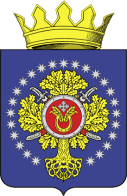 УРЮПИНСКИЙ МУНИЦИПАЛЬНЫЙ РАЙОНВОЛГОГРАДСКОЙ ОБЛАСТИУРЮПИНСКАЯ  РАЙОННАЯ  ДУМАР  Е  Ш  Е  Н  И  Е29 марта 2024  года	                  № 44/632О внесении изменений в Положение о бюджетном процессе в Урюпинском муниципальном районе, утвержденное решением Урюпинской районной думы от 02 июля 2015 года № 12/100Рассмотрев обращение главы Урюпинского муниципального района о внесении изменений в Положение о бюджетном процессе в Урюпинском муниципальном районе, утвержденное решением Урюпинской районной Думы от 02 июля 2015 года № 12/100 (в редакции решений Урюпинской районной Думы от 29 декабря 2015 года № 20/143, от 3 октября 2019 года         № 1/7, от 8 декабря 2021 года № 17/281, от 27 сентября 2022 года № 23/435, от 7 ноября 2022 года № 24/454), Урюпинская районная Дума РЕШИЛА:        1. Внести в Положение о бюджетном процессе в Урюпинском муниципальном районе следующее изменение:пункт 2 статьи 36 дополнить подпунктом 9 следующего содержания:«9) в случае увеличения бюджетных ассигнований резервного фонда администрации Урюпинского муниципального района.».        2. Настоящее решение вступает в силу со дня его официального опубликования в информационном бюллетене администрации Урюпинского муниципального района «Районные ведомости».        3. Направить настоящее решение исполняющему обязанности главы Урюпинского муниципального района Д.В. Хоняку для подписания и официального опубликования в установленном порядке.               Председатель                           Исполняющий обязанности главыУрюпинской районной Думы         Урюпинского муниципального района                                                                          Т.Е. Матыкина                                                            Д.В. Хоняк